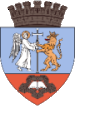  I N S T R U C Ţ I U N Iprivind licitaţia publică deschisă pentru concesionare, a unui nr. de 17 parcele de teren, cu suprafeţe cuprinseîntre 357 mp şi 448 mp, situate în municipiul Oradea, str.Veteranilor, în vederea construirii de locuinţe familiale SESIUNEA A I - A- ORADEA -2016CUPRINS:Cap. 1.   Baza legală şi informaţii generale privind OBIECTUL CONCESIUNIICap. 2.	Instrucţiuni privind organizarea şi desfăşurarea procedurii de concesionare		A.      ORGANIZAREA PROCEDURII DE CONCESIONARE		B.       desfăşurarea procedurii de concesionareCap.  3. 	Instrucţiuni privind prezentarea ofertelorCap.  4. 	informatii detaliate si complete privind criteriile de atribuire aplicate   pentru stabilirea ofertei câŞtigătoareCap.  5. 	TAXA ŞI GARANŢIA DE PARTICIPARE LA LICITAŢIECap.   6.  Instrucţiuni privind modul de utilizare a căilor de atacCap.   7.  Informaţii referitoare la clauzele contractuale obligatoriiCap.   8.  ALTE Informaţii Direcţia Patrimoniu Imobiliar           								         Se aprobă,							                                Ilie Bolojan							                                    Primar I N S T R U C Ţ I U N Iprivind licitaţia publică deschisă, pentru concesionare, a unui număr de 17 parcelede teren, cu suprafeţe cuprinse între 357 mp şi 448 mp fiecare, situate în municipiul Oradea, str. Veteranilor, în vederea construirii de locuinţe familialeCap.   1.  BAZA LEGALĂ şi INFORMAŢII GENERALE PRIVIND OBIECTUL CONCESIONĂRIITemeiul legal al organizarii licitaţieiPrezenta documentaţie de atribuire are la bază prevederile din Legea nr. 50 din 1991, privind autorizarea executării lucrărilor de construcţii, republicată şi actualizată, Capitolul II  - Concesionarea terenurilor pentru construcţii,Condiţiile de concesionare a parcelelor de teren au fost aprobate prin HCL nr. 182 din 31.02.2016.Date de identificare ale concesionarului şi organizatoruluiConcedentul este Municipiul Oradea prin Primăria Municipiului Oradea - Direcţia Patrimoniu Imobiliar, având următoarele date de contact: 		Adresa: mun. Oradea, P-ţa. Unirii nr. 1		Cod fiscal: RO 35372589		Numărul de telefon, fax: 0259/437.000, 0259/436.276		E-mail: primarie@oradea.roDescrierea parcelelor ce se vor concesionaParcelele de teren ce se vor concesiona sunt în nr. de 17 şi au suprafeţele cuprinse între 357 mp şi 448 mp fiecare, descrise în anexa 5a şi anexa 5b la prezentele instrucţiuni, în „PLAN DE AMPLASAMENT ŞI DELIMITARE A IMOBILULUI CU PROPUNEREA DE DEZLIPIRE” anexă la Caietul de sarcini aprobat prin HCL 182 din 31.03.2016.Parcelele de teren concesionate sunt destinate construirii de locuinţe familiale, în condiţiile Planului Urbanistic Zonal - Parcelare teren în vederea vânzării / concesionării pentru construire locuinţe şi servicii compatibile cu funcţiunea de locuire str. Bajor Andor, nr. cad. 154419 şi 13113 - Oradea, aprobat prin Hotărârea Consiliului Local nr. 460 din 24 iulie 2012.Identificarea şi vizionarea în teren a parcelelor se face de către ofertanţi utilizând „Planşele” anexă 5a şi 5b la prezentele.În situaţia în care ofertantul nu identifică şi nu vizionează parcelele pe care licitează, acest lucru nu îi dă dreptul de a putea emite vreo pretenţie legată de un eventual viciu al parcelei/lor constatat după adjudecare, respectiv încheierea contractului de concesiune.   Pretul de pornire a licitatiei cu strigare este de: 7 lei/ mp/ an.Pasul de licitare: 0,5 lei la  preţul de pornire.Condiţii de participare la procedură: participarea la procedura de licitaţie publică deschisă cu strigare este permisă persoanelor fizice, membre ale Comunităţii Europene, fără limită de vârstă care îndeplinesc următoarele condiţii:au achitat taxa de participare la licitaţie;au achitat garanţia de participare la licitaţie;nu au datorii la bugetul local; nu au datorii la bugetul consolidat al statului şiau depus toate documentele solicitate prin prezentele instrucţiuni (mai jos).Ofertanţii care îndeplinesc condiţiile menţionate mai sus sunt consideraţi eligibili.Ofertanţii, persoane fizice, au obligaţia de a depune în vederea calificării, următoarele documente:1. xerocopie a actului de identitate,2. dovada privind achitarea obligaţiilor fiscale, prin prezentarea unui certificat de atestare fiscală, eliberat de organul fiscal competent;2.1 Certificat de atestare fiscala eliberat de Direcţia Finanţe Locale din cadrul primăriei în raza căruia domiciliază ofertantul, valabil;2.2 Certificat de atestare fiscala eliberat de D.G.F.P privind plata obligatiilor către bugetul consolitat al statului, valabil la data deschiderii ofertelor;3. documentul justificativ privind plata contravalorii taxei de participare original şi xerocopie;4.documentul justificativ privind plata garanţiei de participare-original şi xerocopie;5. procură notarială de împuternicire pentru persoana participantă la strigare în reprezentarea ofertantului (unde este cazul);6. xerocopie a actului de identitate a persoanei împuternicite (unde este cazul); 7. fisa ofertantului (Anexa nr. 2);8. declaratie de participare (Anexa nr. 1).Participarea la procedura de licitaţie publică deschisă cu strigareNumărul de participanţi este nelimitat.În situaţia în care, pentru o parcelă, nu s-au înscris la procedura de strigare un număr minim de 2 ofertanţi, Comisia de licitaţie va repeta licitaţia.Depunerea plicurilor cu documentele de calificare.Documentele de calificare solicitate la punctul 1.11 vor fi depuse într-un plic închis, la sediul organizatorului procedurii, Primăria mun. Oradea, P-ţa Unirii, nr. 1, Sala Ghişeelor, Ghişeele 7 - 16, până cel târziu la data de 27 mai 2016 orele 1000. După această dată nu se pot depune plicuri cu documente de calificare.Ofertantul poate să participe la orice parcelă de teren supusă licitaţiei dar trebuie să consemneze în cerere, opţiunea pentru trei parcele în ordinea preferinţelor .Ofertantul (împreună cu soţul sau soţia) poate adjudeca o singură  parcelă de teren.  Cap. 2. Instrucţiuni privind organizarea şi desfăşurarea procedurii de   concesionare2.1.      ORGANIZAREA PROCEDURII DE CONCESIONARE2.1.1. 	Anunţul de licitaţie se va publica într-un cotidian de circulaţie naţională şi într-unul de circulaţie locală. 2.1.2. 	Sunt considerate valabile, ofertele care îndeplinesc condiţiile de valabilitate prevăzute în Caietul de sarcini al concesiunii şi prezentele Instrucţiuni.2.1.3.  Pentru determinarea /desemnarea ofertei câştigătoare, comisia de evaluare aplică criteriile de atribuire prevăzute în prezentele Instrucţiuni.2.1.4.  	Comisia de evaluare este numită prin Dispoziţia Primarului municipiului Oradea.2.1.5.  	Atribuţiile comisiei de evaluare sunt:analiza şi selectarea ofertelor/documentelor de calificare pe baza datelor, informaţiilor şi documentelor cuprinse în plic, cf. reglementărilor prezentelor Instrucţiuni;întocmirea listelor cuprinzând ofertele/ ofertanţii calificaţi/necalificaţi admise/respinse şi comunicarea acestora prin afişare;întocmirea proceselor-verbale pt. fiecare etapă a procedurii;desemnarea ofertelor câştigătoare.2.1.6.  	Comisia de evaluare este legal întrunită în prezenţa majorităţii membrilor.2.1.7.	Deciziile comisiei de evaluare se adoptă cu votul majorităţii membrilor.desfăşurarea procedurii de concesionareEtapa I-a – deschiderea plicurilor cu documentele de calificare şi calificarea ofertanţilor.Plicurile, închise şi sigilate cu documentele de calificare vor fi deschise de către Comisia de licitatie în data de 30 mai 2016 orele 1100, Sala Mica a Primăriei municipiului Oradea, P-ta Unirii nr. 1, et. I.).Comisia de licitaţie verifică şi analizează existenţa tuturor documentelor de participare solicitate, depuse de ofertanţi şi întocmeşte procesul - verbal privind încheierea etapei de verificare şi analizare a documentelor de calificare. Comisia de licitaţie întocmeşte listele cu ofertele/ ofertanţii calificaţi/necalificaţi şi le va afişa la sediul Primăriei, cu cel puţin 2 ore înainte de ora fixată pentru începerea procedurii de strigare.Se consideră ofertant calificat ofertantul care a depus documentaţia completă şi îndeplineşte cerinţele de calificare solicitate prin prezentele Instructiuni. Ofertantul calificat poate participa la strigare.In situaţia în care un ofertant nu îndeplineşte una sau mai multe dintre cerinţele de calificare stabilite în prezentele Instructiuni sau nu a prezentat unul sau mai multe documente de calificare, Comisia de licitatie va declara ofertantul ca fiind descalificat, nemaiputand participa la procedura de strigare.Etapa a II-a – strigarea şi adjudecarea licitaţiei:În data de 31 mai 2016 orele 1000 va avea loc, în Sala Mare a Primăriei Municipiului Oradea, Piaţa Unirii, nr.1, et.1, şedinţă de strigare pentru loturile de teren supuse licitaţiei. Preşedintele comisiei de licitatie declară deschisă şedinţa de licitaţie, citeşte lista ofertanţilor calificaţi (acceptaţi) şi verifică împuternicirea acordată persoanei care reprezintă ofertantul, împuternicirea va fi semnată de reprezentantul legal al ofertantului (dacă este cazul). Preşedintele comisiei de licitaţie anunţă numărul de loturi ce se supun licitaţiei cu strigare în ziua respectivă, anunţă preţul de pornire a licitaţiei, pasul de licitare la preţul de pornire a licitaţiei, numele prenumele şi numărul de ordine al ofertanţilor calificaţi, modul de desfăşurare a licitaţiei, asigurându-se că fiecare ofertant a înţeles procedura de desfăşurare.Şedinţa se încheie după ce s-au licitat toate parcelele de teren, pentru care s-au înscris cel puţin doi ofertanţi.Pentru parcelele de teren neadjudecate în prima Sesiune de licitaţie, se va organiza o nouă Sesiune de licitaţie. Preşedintele comisiei conduce licitaţia astfel:1) licitaţia se desfăşoară după regula licitaţiei competitive;2) daca se oferă preţul de pornire al licitaţiei, preşedintele comisiei de licitaţie va creşte preţul cu cate un pas de licitare, pana când unul dintre ofertanţi accepta preţul astfel majorat şi nimeni nu oferă un preţ mai mare;3) în cursul şedinţei de licitaţie ofertanţii au dreptul sa anunţe, prin strigare, un preţ egal sau mai mare decât preţul anunţat de preşedintele comisiei de licitaţie;4) adjudecarea licitaţiei se va face în favoarea ofertantului care oferă cel mai mare preţ/mp/an;5) ofertantul declarat câştigător va semna procesul –verbal de licitaţie pentru parcela adjudecată; 6) preşedintele comisiei de licitaţie anunţă adjudecatarul, declara închisă şedinţa de licitaţie şi întocmeşte procesul - verbal de licitaţie, semnat de membrii comisiei de evaluare şi de adjudecare.Cap.   3.   Instrucţiuni privind prezentarea ofertelorPREZENTAREA OFERTELORTermenul limită pentru depunerea ofertelor este de 27 mai 2016 orele 1000. Ofertele se vor depune la Serviciul Relaţii cu Publicul în Sala Ghişeelor (piramidă) - Ghişeele 7-16.Şedinţa publică cu strigare se vor organiza la sediul Primăriei Municipiului Oradea, P-ţa. Unirii nr. 1, Sala Mare, et.1, în data de 31 mai 2016 orele1000;La data de 30 mai 2016 orele 1100 la sediul Primăriei Municipiului Oradea, P-ţa. Unirii nr. 1, Sala mică , et.1, Comisia de licitaţie deschide plicurile depuse de ofertanţi, verifică şi analizează existenţa şi conţinutul tuturor documentelor de participare solicitate şi întocmeşte lista cuprinzând ofertanţii calificaţi (acceptaţi), care au depus documentaţia completă de participare la licitaţie, care pot participa la strigare şi o va afişa la parterul Primăriei mun. Oradea şi pe site-ul www.oradea.ro Până la data de 13 mai 2016, orele 1500 se pot solicita clarificări la documentaţia de licitaţie publicată. Răspunsul, în funcţie de complexitatea acestuia se va transmite în maxim 7 zile lucrătoare de la depunerea solicitării.   Ofertele privind licitaţia, conform prezentei documentaţii, se depun direct la sediul Primăriei Municipiului Oradea, Piaţa Unirii nr. 1 - Serviciul Relaţii cu Publicul – Sala Ghişeelor (piramidă), în zilele de luni până joi - între orele 8,00 - 18,00, vineri – între orele 8,00-15,30, după data apariţiei anunţului. Pe plicul cu documentele de calificare se va menţiona:Către: Primăria Municipiul Oradea – Direcţia Patrimoniu Imobiliar – ”Documente de calificare la licitaţia publică cu strigare organizată pentru concesionare, a unor parcele de teren pe str.Veteranilor”.Numele ______________________ prenumele________________________ şi adresa ofertantului ______________________________________________________________.menţiunea „A NU SE DESCHIDE ÎNAINTE DE DATA – 30 mai 2016 orele 1100. Pe plicul cu documentele de calificare se capsează la exterior în mod obligatoriu cererea de participare la licitaţia publică cu strigare (Anexa 3).Plicul cu documente va conţine obligatoriu:xerocopie a actului de identitate;fişa cu informaţii privind ofertantul;declaraţie de participare, semnată de ofertant;procură notarială de împuternicire pentru persoana participantă la strigare în reprezentarea ofertantului (unde este cazul);xerocopie a actului de identitate a persoanei împuternicite (unde este cazul);documente de eligibilitate:Certificat privind plata obligaţiilor către bugetul local eliberat de compartimentul de specialitate din cadrul primăriei în a cărei rază teritorială domiciliază ofertantul, valabil la data deschiderii ofertelor, din care să reiasă faptul că ofertantul nu are obligaţii restante de plată a impozitelor şi taxelor locale. Forma de prezentare: original sau copie legalizată;Certificat privind plata obligaţiilor către bugetul general consolidat al statului valabil la data deschiderii ofertelor, eliberat de Direcţia Generală a Finanţelor Publice – Agenția Națională de Administrare Fiscală, din care să reiasă faptul că ofertantul nu are obligaţii restante de plată a impozitelor, taxelor, contribuţiilor etc. Forma de prezentare: original sau copie legalizată;Documentul de plată a garanţiei de participare – 1.000 lei, la licitaţie pentru oricare din parcelele ofertate. Forma de prezentare: original şi xerocopie.Documentul justificativ privind plata taxei de participare – 50 lei, la licitaţie pentru oricare din parcelele ofertate. Forma de prezentare: original şi xerocopie.Cap.   4.  informatii detaliate si complete privind criteriile de atribuire aplicate   pentru stabilirea ofertei câŞtigătoareEvaluarea ofertelor în vederea concesionării, se va realiza cu respectarea prezentelor Instrucţiuni şi a normelor legale în vigoare. Licitaţia se desfăşoară după regula licitaţiei competitive. Adjudecarea licitaţiei pentru fiecare parcelă se va face în favoarea ofertantului care oferă cel mai mare preţ/mp/an pentru parcela la care licitează;Cap.   5.    TAXA ŞI GARANŢIA DE PARTICIPARE LA LICITAŢIEOfertanţii vor achita taxa de participare la licitaţie în valoare de 50 Lei, sumă care nu se mai restituie. Taxa de participare la licitaţie poate fi achitată la casieriile Primăriei Municipiului Oradea, Piaţa Unirii nr. 1, Sala Ghişeelor, Ghişeele 22-27 până la data depunerii ofertelor;Garanţia de participare este de 1.000 lei. Garanţia pentru participare poate fi:achitată la casieriile Primăriei Municipiului Oradea, Piaţa Unirii nr. 1, Sala Ghişeelor, Ghişeele 22-27 până la data depunerii ofertelor;constituită prin ordin de plată în contul organizatorului licitaţiei, respectiv contul nr. RO02TREZ0765006XXX000160 deschis la Trezoreria Oradea, titular de cont Municipiul Oradea, cod fiscal 4230487.Ofertanţii la licitaţie vor prezenta, la dosarul depus pentru licitaţie originalul chitanţei de plată a taxei şi a documentului de constituire / depunere a garanţiei de participare la licitaţie.Garanţia de participare la licitaţie, se restituie integral ofertanţilor necâştigători, şi se va elibera în baza solicitării scrise, în termen de 10 (zece) zile de la data depunerii cererii.Garanţia de participare la licitaţie a ofertanţilor câştigători rămâne la dispoziţia concedentului ca şi garanţie de bună execuţie a investiţiei.Garanţia de participare la licitaţie a ofertanţilor câştigători se pierde în cazul în care aceştia nu semnează contractul de concesiune în maxim 30 zile calendaristice de la data adjudecării licitaţiei.Cap.   6.   Instrucţiuni privind modul de utilizare a căilor de atacSoluţionarea litigiilor apărute în legătură cu atribuirea, încheierea, executarea, modificarea şi încetarea contractului de concesiune, precum şi a celor privind acordarea de despăgubiri se realizează potrivit prevederilor Legii nr. 554/2004, contenciosului administrativ, cu modificările ulterioare. Acţiunea în justiţie se introduce la secţia de contencios administrativ a Tribunalului Bihor.Termen pentru sesizarea instanţei: 6 luni de la îndeplinirea procedurii prealabile, potrivit prevederilor Legii nr. 554/2004, a contenciosului administrativ, cu modificările ulterioare.Împotriva hotărârii Tribunalului se poate declara recurs la secţia de contencios administrativ a curţii de apel, conform prevederilor legale. Cap.   7.   Informaţii referitoare la clauzele contractuale obligatoriiContractul de concesiune se încheie şi se semnează în termen de 30 de zile calendaristice sub sancţiunea pierderii parcelei adjudecate.Contractul de concesiune trebuie sa conţină:în partea reglementară a contractului, clauze prevăzute în Caietul de Sarcini;alte clauze contractuale stabilite de părţi prin acordul lor conform bunului ce face obiectul concesiunii.Neîncheierea contractului de concesiune în termenul stabilit în prezentele Instrucţiuni din cauza renunţării sau de nesemnarea contractului după adjudecare licitaţiei, duce la pierderea garanţiei de participare la licitaţie şi a  parcelei atribuite şi nu va putea participa la licitaţiile viitoare organizate pentru parcelele neadjudecate.În cazul neîncheierii contractului de concesiune daunele-interese se stabilesc de către tribunalul în a cărui rază teritorială se află sediul concedentului, la cererea părţii interesate, dacă părţile nu stabilesc altfel.În cazul în care ofertantul declarat câştigător nu semnează contractul de concesiune în maxim 30 zile calendaristice de la data adjudecării licitaţiei, concedentul reia procedura, în condiţiile legii. Cap.  8.   ALTE  INFORMAŢIILicitaţia se amână, se revocă sau se anulează dacă: a) au fost prezentate numai oferte necorespunzătoare,  care:fie sunt depuse după data limită de depunere a ofertelor,fie nu au fost elaborate şi prezentate în concordanţă cu cerinţele prevăzute în prezentele Instrucţiuni şi în Caietul de sarcini;           b) orice alte circumstanţe neprevăzute,decizia de amânare, revocare sau anulare nu poate fi atacată de ofertanţi.În acest caz, ofertanţilor li se va înapoia în termen de 10 (zece) zile lucrătoare garanţia de participare la licitaţie şi taxa de participare la licitaţie pe baza unei cereri scrise şi înregistrate la Primăria Municipiului Oradea, Sala Ghişeelor (Piramidă) – parter, ghişeele 7-16.Prin înscrierea la licitaţie, toate condiţiile impuse prin Caietul de sarcini şi instrucţiunile de licitaţie se consideră însuşite şi acceptate de ofertant.Eventualele contestaţii, pot fi depuse doar de către ofertanţii care au participat la procedura de strigare,  pentru parcela la care au licitat. Contestaţiile se vor depune la registratura Primăriei Municipiului Oradea, Sala Ghişeelor (Piramidă) – parter, ghişeele 7-16, în termen de 48 de ore de la data organizării şedinţelor publice cu strigare.  Comisia de soluţionare a contestaţiilor va analiza şi instrumenta contestaţiile înregistrate în termen de 5 (cinci) zile lucrătoare de la data înregistrării acestora.Anexele 1- 7 fac parte integrantă din prezenta documentaţie de licitaţie şi sunt următoarele:Declaraţie de participareFişa ofertantului Cerere de participare la licitaţieCaietul de sarcini anexă la HCL nr.182 din 31.03.2016a)Planşa cu parcelele de teren-1b)Plansa cu parcelele de teren -2Hotărârea Consiliului Local nr. 182 din 31.03.2016  	           Lucian Popa                                                            Cristian Popescu                    Director Executiv                                                    Director Executiv Adj.              	                                              Steliana Marinescu                                                           Şef Serviciu Terenuri  Întocmit: M.I.ANEXA NR. 1OFERTANT__________________________DECLARAŢIE DE PARTICIPAREpentru participare la licitaţie  (pentru concesionare, a unei parcele de teren, situată în municipiul Oradea, str.Veteranilor, în vederea construirii de locuinţe familiale)Către, _______________________________________________Urmare a anunţul publicitar apărut în publicaţia ___________________din data de __________Prin prezenta,Sunsemnatul,________________________________________________________(numele prenumele, ofertantului)manifest intenţia fermă de participare la licitaţia publică deschisă pentru concesionare, unei parcele de teren, situată în municipiul Oradea, str.Veteranilor, în vederea construirii unei locuinţe familiale, organizată în şedinţă publică cu strigare, la data _________ ora ___ de către Primăria Municipiului Oradea.Am luat cunoştinţă de condiţiile de participare la licitaţie, a conditiilor pentru incetarea contractului, a condiţiilor respingerii ofertei, de pierdere a garanţiei de participare la licitaţie, prevăzute în instrucţiunile de licitaţie şi îmi asum responsabilitatea pierderii lor în condiţiile stabilite.	La locul, data şi ora indicată de dumneavoastră pentru şedinţa publică cu strigare în numele meu va participa dl._______________________________________, posesor al CI/BI Seria____, Nr.___________, împuternicit prin Procura Notarială nr.________, din data de____.____.2016, emisa de_____________________________________, să mă reprezinte şi să semneze actele încheiate cu această ocazie.   Data ____________                           				               Ofertant 								______________________						        		     		L.S                                                                                                 ANEXA NR. 2											       OFERTANT___________________FIŞA OFERTANTULUIpentru participare la licitaţie (pentru concesionare, a unei parcele de teren, situată în municipiul Oradea, str.Veteranilor, în vederea construirii unei locuinţe familiale) 1) Ofertant  Numele________________________________________________________                    Prenumele_____________________________________________________ 2) CNP: ___/____/____/____/____/____/____/____/____/____/____/____/____/_ 3) Carte / Buletin de identitate, Seria________   Nr. _______________________________ 4) Adresa de domiciliu _____________________________________________________ ________________________________________________________________________ 5) Telefon _______________________________________________________________ 6)  Adresă de e-mail _______________________________________________________ 7) Reprezentant legal- Numele_______________________________________________                                      Prenumele____________________________________________ 8) Carte / Buletin de identitate, împuternicit, Seria______   Nr._______________________ 9) Procură notarială Nr.______ din____________emisă de_________________________10)Adresa de corespondenţă_________________________________________________ ________________________________________________________________________		Data ____________                               			Ofertant 									_________________									L.S.											ANEXA NR. 3CERERE DE PARTICIPARE LA LICITATIA CU STRIGARE din data de:____.____.2016 PENTRU CONCESIONAREA                         UNEI PARCELE DE TEREN,  SITUATĂ ÎN MUN. ORADEA,STR. VETREANILOR, ÎN VEDEREA CONSTRUIRII UNEI LOCUINŢE FAMILIALENota:  * Nr. parcelei se identifică cu  „Nr.curent”, din tabelul ce conţine “Lista Terenurilor propuse             pentru concesionare” aflată în  Anexa 4 de la Instrucţiunile de  licitaţie.     DATA:                                                                      SEMNATURA:NR. CRTNUME / ADRESA / DOCUMENTENUMAR / DATA DOCUMENTE DEPUSE IN PLICUL  INCHIS  1.NUMELE ŞI PRENUMELE -  Ofertantului.Nume: ______________________________Prenume:____________________________  2.Opţiunea pentru parcelele de teren în ordinea preferinţelor – obligatorie.Vezi nota de sub tabel.Parcela nr.______________*Parcela nr.______________*Parcela nr.______________*  3.ADRESA  OFERTANTULUI  4.Xerocopie  de pe ACTUL  DE  IDENTITATE - OfertantCI / BI: Seria_________ Nr._______________  5.PROCURA  NOTARIALA  (Dacă este cazul)  6.Xerocopie  de pe  (dacă este cazul)ACTUL  DE  IDENTITATE - ÎmputernicitCI / BI: Seria_________ Nr._______________  7.CERTIFICAT BUGET LOCALNr.______________________________ din: ____.____.2016  8.CERTIFICAT BUGET CONSOLIDATNr.______________________________ din: ____.____.2016  9.FISA  OFERTANTULUI   (DA sau NU) 10.DECLARATIE  DE  PARTICIPARE (DA sau NU) 11.TAXA  DE PARTICIPARE 50 leiChitanţă Nr. ______________________  din  ____.____.201612.GARANTIA DE PARTICIPARE – 1000 lei 1. Chitanţă / OP  Nr. ________________  din ____.____.2016 2. Chitanţă / OP  Nr.________________  din ____.____.2016